POUK NA DALJAVO – 23. 3. 2020Se še spomniš dogodivščin Steva in prijateljice srake Maggie? Danes je Steve izgubil vse, razen glave.  Pomagaj mu najti še ramena, roke, noge in stopala! Tako bosta lahko skupaj zaplesala na pesem Head, shoulders, knees and toes.https://www.youtube.com/watch?v=ECcO05W0OJ4V delovnem zvezku na strani 30 preveri, če si pravilno rešil nalogo.Vadi izštevanko I've got brown hair. Poskusi se jo naučiti na pamet.https://elt.oup.com/student/happyhouse/level2/songsandchants_02/songsandchants_02_04/singalong_unit04chant?cc=si&selLanguage=enV sredo je materinski dan. Predlagam, da mami nabereš lep šopek pomladnih cvetlic. Lahko pa jo presenetiš tudi tako, da se naučiš pesmico Mother's day in jo mami zapoješ. Pri tem ti lahko pomagajo tudi bratje ali sestre, če jih imaš. Mama bo še bolj vesela, če boš ta dan pospravil svojo sobo in svoje igrače.Pesmico najdeš tukaj: https://www.youtube.com/watch?v=MYqFPa1mrXoDa boš vedel, o čem poješ, ti pošiljam še slovenski prevod:VESEL MATERINSKI DANMaterinski dan, materinski dan, vesel materinski dan.To je darilo, ki ti ga podarjam, na ta materinski dan.Pospravil bom svojo sobo,postlal bom svojo posteljo,pospravil bom svoje igrače.Priden bom, samo zate, na ta materinski dan.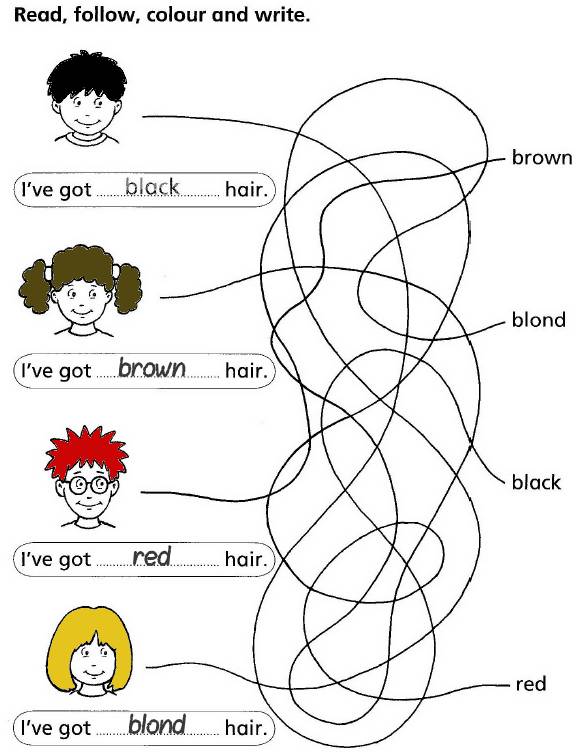 